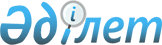 Қазақстан Республикасы Үкiметiнiң 1997 жылғы 10 маусымдағы N 943 қаулысының күшi жойылған деп тану туралыҚазақстан Республикасы Үкiметiнiң қаулысы 1997 жылғы 28 тамыздағы N 1303



          Қазақстан Республикасының Үкiметi қаулы етедi:




          "Прокуратура органдарының "тапсырмалар бойынша" сомалар бюджеттен
тыс шоты туралы" Қазақстан Республикасы Үкiметiнiң 1997 жылғы 10
маусымдағы N 943  
 P970943_ 
  қаулысының күшi жойылған деп танылсын.





     Қазақстан Республикасының
          Премьер-Министрi


					© 2012. Қазақстан Республикасы Әділет министрлігінің «Қазақстан Республикасының Заңнама және құқықтық ақпарат институты» ШЖҚ РМК
				